Mína a Týna si hrají na VánoceUčitel díky aktivitě zjistí, zda děti rozlišují délku samohlásek ve slabikách. S menšími dětmi je možné dělat pracovní list společně a jednotlivá slova si předvádět. Čeština s Mínou a Týnou: 12. díl_______________________________________________________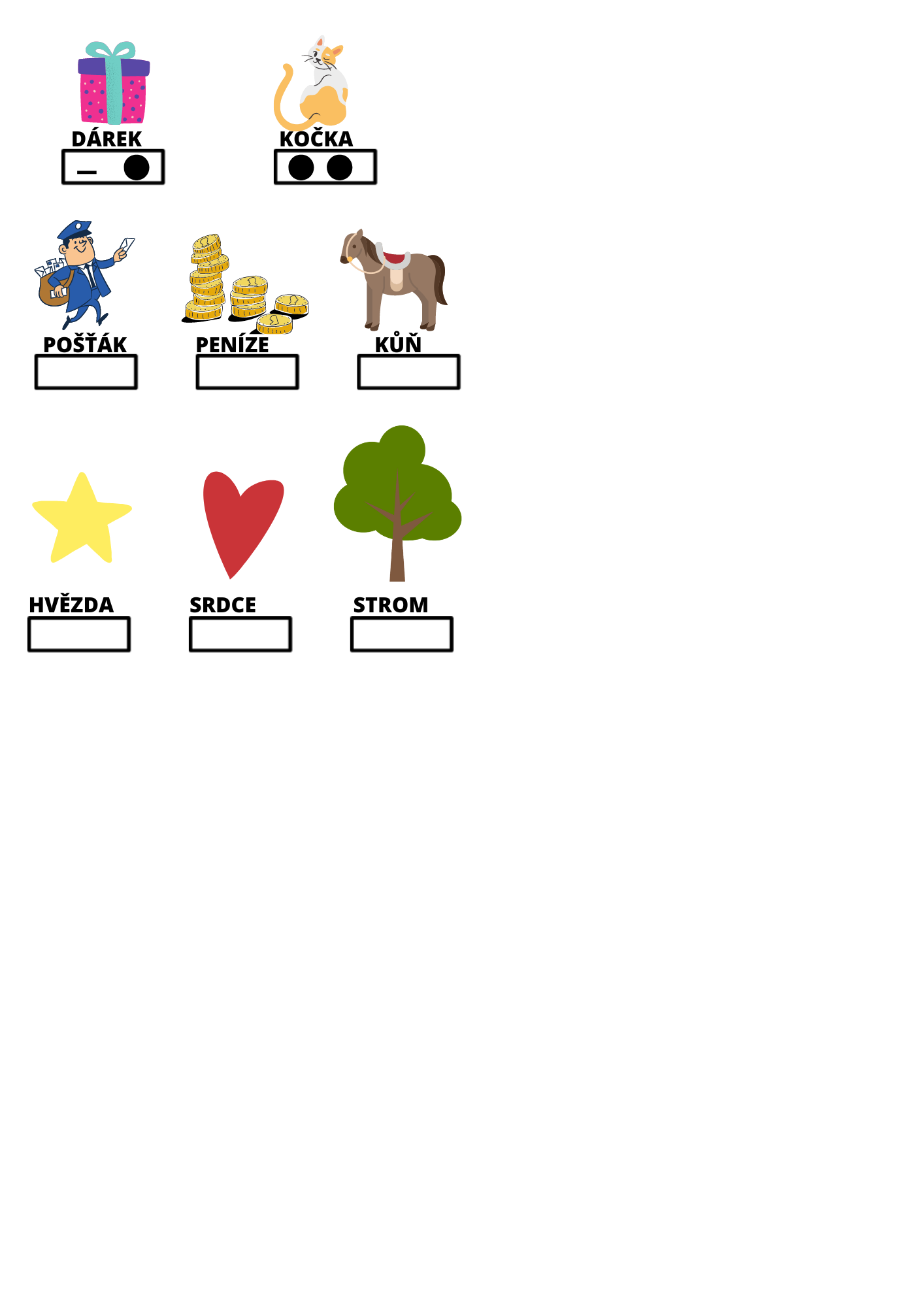 